ТЕХНИЧЕСКИЙ РАЙДЕР ГРУППЫ PORTOАККУСТИЧЕСКАЯ СИСТЕМА (PA):Акустическая система должна включать минимум один сабвуфер мощностью не менее 1000 Вт и минимум два сателлита мощностью не менее 500 Вт для небольших помещений (вместимостью до 50 человек) и минимум два сабвуфера 1000 Вт и два сателлита мощностью не менее 500 Вт для помещений с вместимостью выше 50 человек. Все элементы системы должны быть одного производителя (не ниже уровня ElectroVoice/Dynacord/RCF/JBL) и находиться в полностью исправном состоянии. Акустическая система должна быть смонтирована не менее чем за час до проведения саунд чека. Для мероприятий с вместимостью более 100 человек акустическая система оговаривается отдельно.ЭЛЕКТРОПИТАНИЕ:На сцене в месте установки микшерного пульта, а так же на рабочих местах барабанщика, гитариста и клавишника необходим подвод исправного питания 220 В с заземлением.BACKLINE:- Ударная установка.Необходима ударная установка фирм DW, Tama, Yamaha, Sonor, Pearl, Mapex, не ниже уровня Yamaha Stage Custom. Установка должна включать бас-барабан + педаль, малый барабан на стойке, от 2х том-барабанов (подвесной и напольный), стойку для хай-хэт тарелок с замком, три стойки (одна для райд-тарелки и две для крэш-тарелок), стул для барабанщика. На всех барабанах должны быть установленные свежие неповрежденные пластики.Тарелки фирм Zildjian (серии Avedis, A custom, K, K custom), Sabian (серии AA, AAX, HH, HHX), Paiste (Masters, Formula 602, 2002, Signature), Meinl (Byzance, Pure Alloy), Istanbul (traditional).Необходим подвод питания 220 В.- Микрофонные стойкиДля озвучивания ударной установки необходимы две низкие микрофонные стойки типа журавль для озвучивания хай хэт и райд тарелок, а так же две высокие стойки типа журавль для установки оверхед микрофонов. Для каждого вокалиста необходима микрофонная стойка типа журавль.-КоммутацияНабор XLR кабелей исходя из размера площадки, два кабеля jack-jack для подключения клавиш, два кабеля Jack-jack для подключения гитар, DI-Box для подключения клавиш и акустической гитарыSTAGE PLAN:- Полный состав PORTO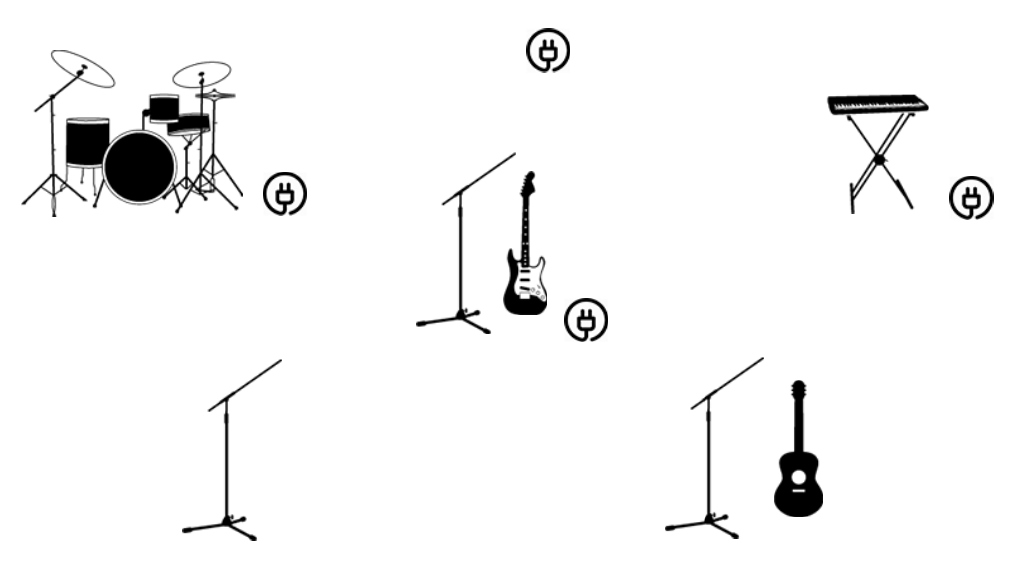 Input ListOutput (Stereo)- Квртет PORTO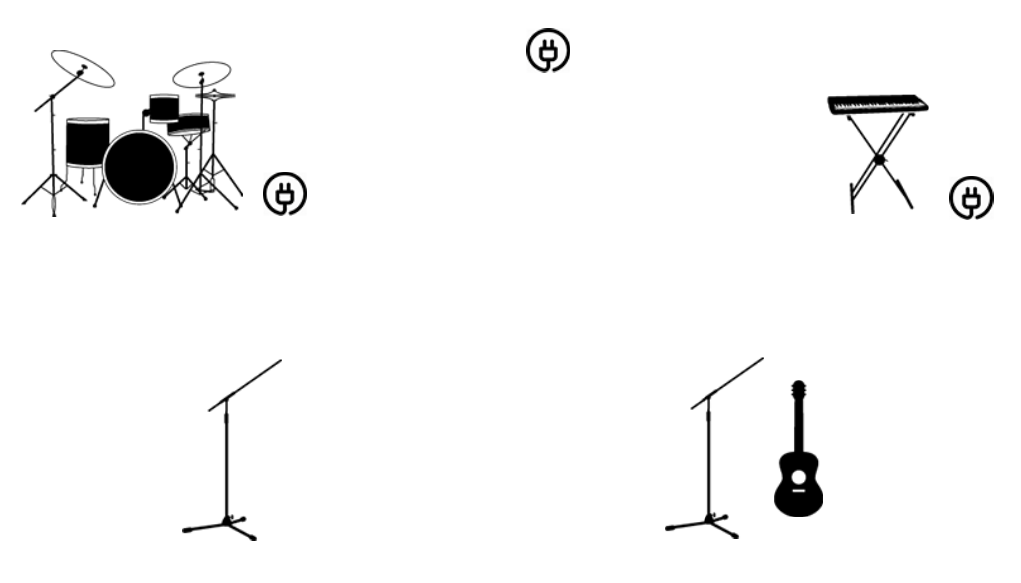 Input ListOutput (Stereo)- Рок состав PORTO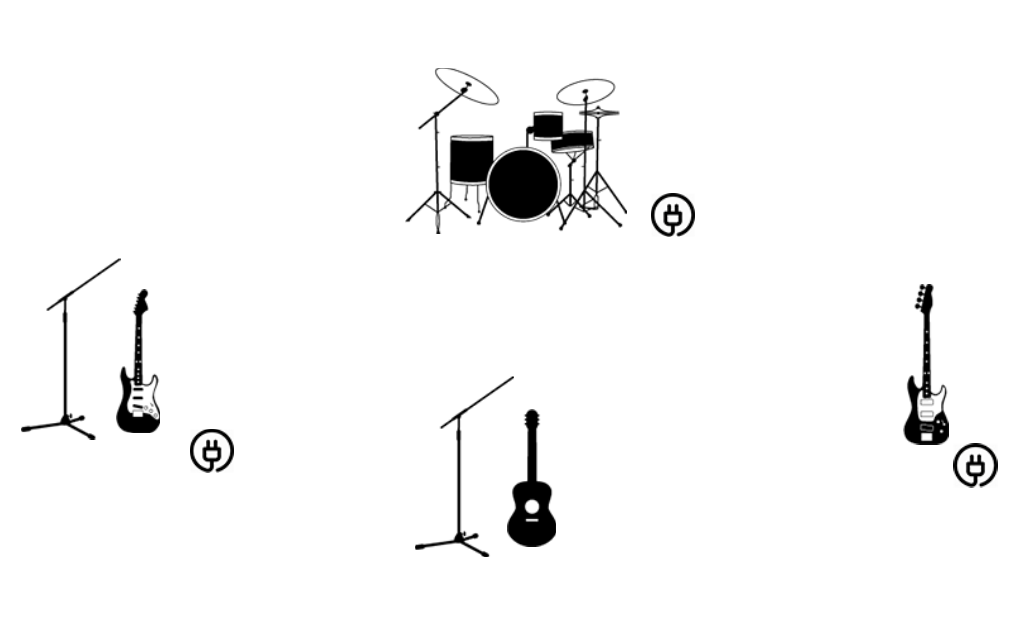 Input ListOutput (Stereo)- г. НовосибирскГруппа работает на своем пульте и бэклайне, в зависимости от площадки могут потребоваться дополнительные микрофонные/барабанные стойки и микрофонные шнуры (обговаривается со звукорежиссером группы).ДОПОЛНИТЕЛЬНАЯ ИНФОРМАЦИЯ:Минимальное время для проведения саундчека составляет 2 часа, настройка акустической системы осуществляется не позднее чем за час до начала саундчека.Обязательно присутствие местного технического персонала ответственного за световое и звуковое оборудование во время саундчека.По вопросам согласования райдера, просим связаться со звукорежиссёром или менеджером группы.КОНТАКТЫ:Звукорежиссёр: +7 (923) 226-33-36 Геннадий Кремлев NameMicNote01Kick In Beta 91A02Snare Top e604/90403Snare Btm Beyerdynamic TG D58cCondenser mic04Tom 1 e604/90405Tom 2 e604/90406Tom 3 e604/90407Overhead L e614/91408Overhead R e614/91409Hi-Hat e614/91410Ride e614/91411E.Guitar L XLR12E.Guitar R XLR13Vox 1 e945/Beta 58A14Vox 2 e945/Beta 58A15Vox 3 e945/Beta 58A16A.Guitar Jack17Keys L Jack18Keys R Jack01 Vox 1 IEM03 Guitar IEM05 Drums IEM02 Vox 2 IEM04 Keys IEM06 Floor monNameMicNote01Kick In Beta 91A02Snare Top e604/90403Snare Btm Beyerdynamic TG D58cCondenser mic04Tom 1 e604/90405Tom 2 e604/90406Tom 3 e604/90407Overhead L e614/91408Overhead R e614/91409Hi-Hat e614/91410Ride e614/91411Vox 1 e945/Beta 58A12Vox 2 e945/Beta 58A13A.Guitar Jack14Keys L Jack15Keys R Jack01 Vox 1 IEM03 Keys IEM05 Floor mon02 Vox 2 IEM04 DrumsIEMNameMicNote01Kick In Beta 91A02Snare Top e604/90403Snare Btm Beyerdynamic TG D58cCondenser mic04Tom 1 e604/90405Tom 2 e604/90406Tom 3 e604/90407Overhead L e614/91408Overhead R e614/91409Hi-Hat e614/91410Ride e614/91411E.Guitar L XLR12E.Guitar R XLR13Vox 1 e945/Beta 58A14Vox 2 e945/Beta 58A15Bass XLR16A.Guitar Jack17Playback L Jack/USB18Playback R Jack/USB01 Vox IEM03 Bass IEM05 Floor mon02 Guitar IEM04 Drums IEM